Current Internal Opportunities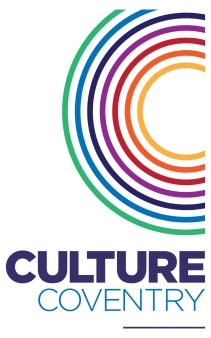 Position: 		Museum Assistants (Grade 2)Pay:			£7.96 per hourLocation:		Various as requiredWorking pattern:	Rota based on 37 hours a weekAbout the roleCulture Coventry are looking for a Museum Assistants to join the Front of House team to work between Coventry Transport Museum and Herbert Art Gallery and Museum, and help deliver an exceptional customer experience to our visitors, helping them gain a full appreciation and enjoyment of our collections and Coventry’s rich history.As a Museum Assistant your role will be to help maintain a presence in the galleries and exhibitions, ensuring that they are a clean and safe environment for our visitors, as well as maintaining the safety and security of the collections.You will also be the first point of contact for visitors, so you will be required to develop and maintain a good knowledge of the museum’s collections, as well as Coventry’s history and local attracts, to enable you to interact with and support visitors to make the most of their visit.   About the organisationCulture Coventry Trust is one of Britain’s most exciting arts and heritage organisations. Its mission is to promote innovative and creative arts activities in ways which help to establish them as a significant part of people’s lives.  The Trust supports a regular programme of exhibitions, educational workshops and performances and attracts over 700,000 visitors of all ages per year.Within the Trust we have Coventry Transport Museum, The Herbert Art Gallery & Museum and the Old Grammar School, which are all situated in the heart of Coventry and the Lunt Roman Fort less than three miles away on the outskirts of the City.  Therefore the Trust plays a unique role in Coventry’s cultural development and is actively taking part in the Coventry City of Culture bid for 2021.Closing date for applications		: Sunday 7th October 2018	 We are looking for candidates who have:A good understanding of the importance of customer service Experience within a customer service settingStrong communication skills – with a confident and friendly manner and able to adapt the communication style when neededAre comfortable promoting retail promotions and maximising opportunities for donations to the museumExperience conducting guided tours and interactive talks with visitorsGood standard of English to interact with visitors wherever possible during their visits – ability to speak other languages is desirableA positive and flexible ‘can do’ attitudeThe ability to multitask and stay calm under pressureInitiative to help problem solve when dealing with enquiries/situations that may arise.A willingness to develop and maintain knowledge of our collections and Coventry’s historyKey responsibilities will include:Interacting with visitors to support an enjoyable experience when visiting the museum – to include guided tours and interactive talksActing as a first point of contact and providing information to visitors on collections, events and activities taking place across the TrustMaintaining the gallery and exhibition spaces to ensure they are clean and safe for visitorsEnsuring the collections are safe and secure and interactive equipment is functional for visitor useWorking together with colleagues to promote retail offers, events, donations to support the sustainability of the TrustSupport the retail staff in the shop when required 